Eje temático elegido: INDICARTítuloNombre Apellidos*1, Nombre Apellidos 2; Nombre Apellidos 11Afiliciación institucional2 Afiliciación institucional*email autor/a de correspondenciaResumen Incluya el resumen siguiendo las pautas de la guía de “Trabajos científicos”.Palabras clave: palabra 1; palabra 2; palabra 3; palabra 4; palabra 5.AbstractIncluya el resumen traducido.Keywords: incluya las palabras clave traducidas.IntroducciónIncluya la introducción siguiendo las pautas de la guía de “Trabajos científicos”.MetodologíaIncluya la metodología siguiendo las pautas de la guía de “Trabajos científicos”.Resultados y discusiónIncluya los resultados y discusión siguiendo las pautas de la guía de “Trabajos científicos”.Ejemplos de tablas y figuras: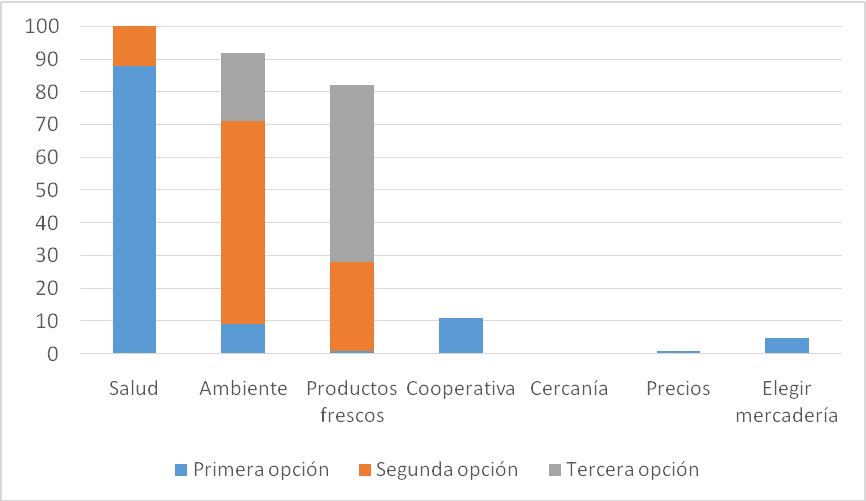 FIGURA 1.  Atributos valorados por personas consumidoras de Ecotienda. (Espontáneo, tres primeras menciones. Encuesta personal aplicada a 50 clientes de Ecotienda en forma co-incidental, dentro del local de Ecotienda, en el momento de la compra en el año 2008).  Fuente: Soriano fraga (2012).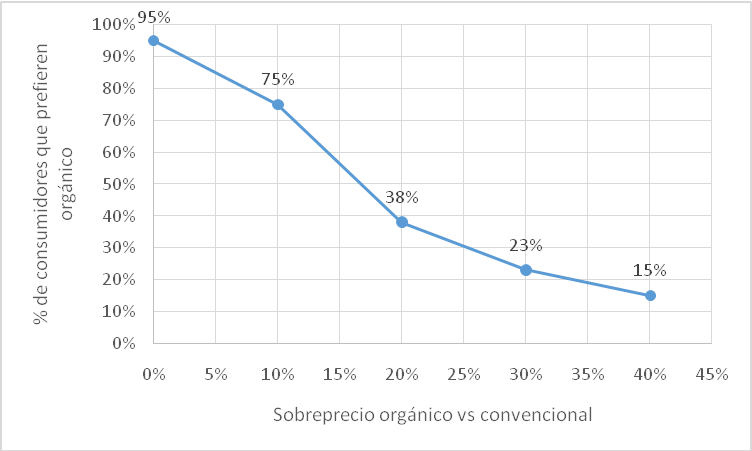 FIGURA 2.  Elasticidad de la demanda al precio. (Declarada, en relación a los productos convencionales). Encuesta telefónica sobre hogares particulares de Montevideo.Fuente: Soriano fraga (2012).TABLA 1. Evolución de la venta de productos ecológicos según canal comercial.Fuente: Soriano Fraga (2012).ConclusionesIncluya las conclusiones siguiendo las pautas de la guía de “Trabajos científicos”.AgradecimientosIncluya los agradecimientos si corresponde.Referencias bibliográficasIncluya las referencias biblliográficas según las pautas de la guía de “Trabajos científicos”, siguiendo las normas APA, disponibles en https://normas-apa.org/referencias/ejemplos/2012(dólares/año)2012200719992012(dólares/año)--------------- % ------------------------------- % ------------------------------- % ----------------Supermercados1,200.000605659Ecotienda270.0001310-Ferias110.0005109Canastas87.0004725Otros341.00017179TOTAL2,008.000100100100